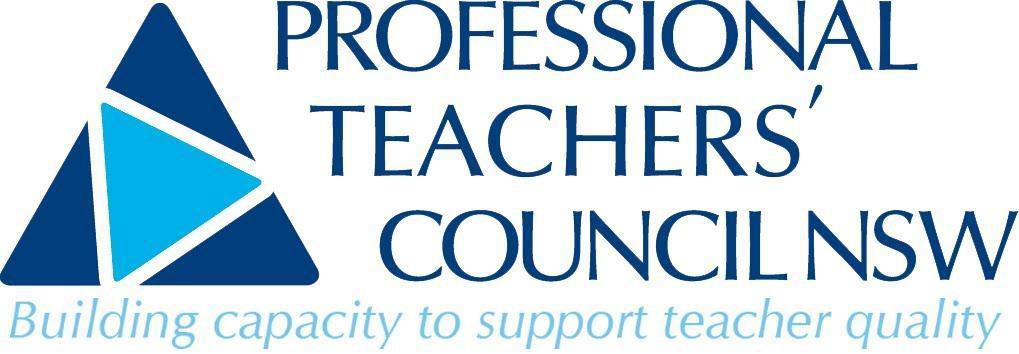 The Professional Teachers Council NSW Accreditation Notification Form - Course*ContentsThe Professional Teachers Council Accredited PD course, updated March 2023	Page 1 of 20EligibilityPTC NSW has developed a streamlined course accreditation process to support member associations develop, accredit and deliver NESA Accredited PD across all sectors and systems in NSW.Only PTC NSW members can use this form, when applying for accreditation via PTCNSW directly.PTC NSW is approved to upload a course directly to eTAMS as NESA Accredited PD that we attest the course satisfies the following NESA requirements:it directly addresses one or more aspects of a content criteria for the applicable priority areait addresses the principles of effective professional learningit includes content and activities that directly align with relevant Standard Descriptors at the Proficient, Highly Accomplished or Lead Teacher level of the Standards.Part 1	Confirm your association detailsAssociation account name with NESAContact details for the Nominated Account OwnerProvide the contact details of your associationPart 2	Course format and background informationBasic course informationState the course name.State the Career Stage of the course. Note: A course can be accredited at one Career Stage only.Note: A course can be accredited for one Priority Area only.If you answered ‘Content is specific to one or more syllabuses’ above, then please complete the following two questions.Episodes within the course* see appendixAn ‘episode’ is defined as a logical component of a course that starts and finishes on the same day.Provide an overview of the episode structure of the course.Total duration of the course* see appendixThe total course duration is the sum of the durations of all of the episodes that make up the course. Select the total course duration.Course mode of delivery*see appendixSelect the mode of delivery of the course.List up to 5 search terms/phrases/words that teachers may use to find your course. This will be used to assist teachers to find your course with the course search tool. Separate search terms using commas.Intended audienceLearning goals of the courseWhat are the expected learning outcomes for participants? Using dot points and 100 words or less (maximum of 500 characters including spaces), outline the learning goals of the course.Evidence base for the coursePart 3	Course description* see appendixCopy this entire table and complete it for each episode of your course.Part 4	Monitoring attendance at your course* see appendixAssociation must attest that they will ensure that for each episode of the course, teacher attendance and participation will be monitored according to NESA’s requirements.As the nominated Account Owner, I attest that the school will abide by the requirements listed above in relation to monitoring the attendance and participation of NSW accredited teachers.Tick to confirm.	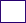 Part 5	Mapping to the NESA content criteria* see appendixMapping to the Priority Area content criteriaIn the following table:nominate one aspect per row that your course addresses and list where the aspect is addressed in the course by referencing the relevant episode(s) and part(s).nominate the related Standard Descriptors from the Priority Area Content Criteria list.Note: You must align at least one related Standard Descriptor to each nominated aspect, even if the same Standard Descriptor is aligned to each of those aspects.If your course addresses more aspects, add an additional row for each nominated aspect.Part 6	Meeting the principles of effective professional learningA course must meet the eight principles of effective professional learning. Each principle has several criteria. For some principles, all its criteria must be met. For other principles, only one of its criteria must be met.Principle 1: Content focusedYour course must meet all criteria for this principle.You do not need to document where criterion A is met as the information is detailed explicitly in other parts of the application form.For criterion B, briefly outline how your course meets the mandatory features of the aspects of the priority area that you identified above in Part 3.ANDIf your course addresses more than one aspect, add an additional row for each nominated aspect.Principle 2: CoherenceYour course must meet all criteria for this principle.You do not need to document where these criteria are met as the information is detailed explicitly in other parts of the application form.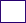 ANDANDANDPrinciple 3: DurationYour course must meet all criteria for this principle.Principle 4: Recognises the experience and prior knowledge of learnersYour course must meet all criteria for this principle.ANDPrinciple 5: Job-embedded and/or opportunities for transference of learningYour course must meet at least one of the criteria for this principle.For at least one of the criteria, list the episode(s) and part(s) of the course in which the criterion is met. Note: You do not need to describe how the criterion is met.AND/ORPrinciple 6: Models of / modelling effective teaching and learning practiceYour course must meet at least one of the criteria for this principle.For at least one of the criteria, list the episode(s) and part(s) of the course in which the criterion is met. Note: You do not need to describe how the criterion is met.AND/ORPrinciple 7: Supports active collaborationYour course must meet at least one of the criteria for this principle.For at least one of the criteria, list the episode(s) and part(s) of the course in which the criterion is met. Note: You do not need to describe how the criterion is met.AND/ORPrinciple 8: Supports opportunities for feedback and reflectionYour course must meet at least one of the criteria for this principle.For at least one of the criteria, list the episode(s) and part(s) of the course in which the criterion is met. Note: You do not need to describe how the criterion is met.AND/ORPart 7	Policy requirements declarationAs the nominated Account Owner for the organisation, I declare that:The course details are accurate	And, if the course is accredited, then for the 2-year period for which the course is accredited:The association will notify PTC NSW & NESA of any change to the Highest Responsible Officer or nominated Account Owner within 48 hours of change.	The association will notify PTC NSW & NESA of any significant change to the legal entity or status of the organisation.	The association will maintain current insurance cover to conduct PD activities, including but not limited to Public Liability Insurance.	The course content and delivery:will comply with all relevant legislative and regulatory requirementsis consistent with relevant government policiesis consistent with relevant sector policiesmeets the statutory requirements that affect the provision of PD in line with the Work Health and Safety Act 2011, the Privacy and Personal Information Protection Act 1998 andthe Anti-Discrimination Act 1977.	The course will be delivered as described in this application.	Course designers and presenters must hold appropriate qualifications or have appropriate experience. The association holds a record of this and can produce this on request.	The association holds a record of the materials used in the delivery of the course that can be produced on request.	The association owns or has permission to use the intellectual property of the course.	The association will allow NESA officers to attend/participate in the course during the period of accreditation for auditing purposes.	10. The association will adhere to NESA’s guidelines for the promotion of NESA Accredited PD.I acknowledge that, if the association fails to comply with any of the above requirements, the accreditation of the course may be cancelled by NESA at any time.Declaration made byAPPENDIXPart 2	Course format and background informationEpisodes within the course*Examples of episodes:If a course consists of one ‘in person’ event completed in one day, then the course consists of 1 ’episode’.If a course is delivered ‘in person’ over two days back-to-back, then the course consists of 2 ‘episodes’, one for each day.If a course consists of a series of three ‘in person’ events delivered over three days spread across a school term, then the course consists of 3 ‘episodes’.If a course consists of a series of three ‘virtual’ live webinars delivered over three days across a school term, then the course consists of 3 ‘episodes’.If a course consists of a series of five virtual meetings, one on each day of the same week, then the course consists of 5 ‘episodes’, one for each day.If a course consists of one ‘in person’ event completed on one day, followed by two live virtual meetings on different days later in the year, then the course consists of 3 ‘episodes’.If a course is online-on-demand, think about the optimal completion scenario. For example, if there are 5 modules that would be best completed separately over 5 days, then record the course as consisting of 5 ‘episodes’. If you believe the 5 modules should be completed in one sitting, then record the course as consisting of 1 ‘episode’. If there are 2 modules with time in between required for implementation, then record the course as consisting of 2 ‘episodes’.Total course duration*:a whole or half-hour amountminimum 1 houronly includes the time spent on learningCourse mode of delivery*NESA defines the following modes of delivery:In person episodes only – All aspects of the course delivered ‘in person’ only.Live virtual episodes only – All aspects of the course delivered via ‘live virtual’ methods only.Self-paced online-on-demand episodes only – All aspects of the course delivered in a self-paced online-on-demand format only.Flexible: In person or live virtual episodes as required – The flexibility to deliver all aspects of the course via either ‘in person’ or ‘live virtual’ formats as required. If you choose this option you must describe how each episode is delivered in an ‘in person’ format and also in a ‘live virtual’ format.Hybrid 1: In person with live virtual episodes – Some aspects of the course delivered ‘in person’ only and some delivered via ‘live virtual’ methods only.Hybrid 2: In person with self-paced online-on-demand episodes – Some aspects of the course delivered ‘in person’ only and some delivered via a self-paced online-on-demand format only.Hybrid 3: Live virtual with self-paced online-on-demand episodes – Some aspects of the course delivered via live ‘virtual’ methods only and some delivered via a self-paced online-on-demand format only.Hybrid/Flexible: Self-paced online-on-demand with in person or live virtual episodes as required – Some aspects of the course delivered in a self-paced online-on-demand format but there is flexibility to deliver the other aspects either ‘in person’ or via ‘live virtual’ formats as required.A course Mode of Delivery*A course may be delivered via a single mode of delivery, mixed modes of delivery or you may choose to have the course accredited for more than one mode of delivery. However, you must nominate the course mode of delivery now. Once you have nominated it, you cannot change. If you change the mode of delivery, you will need to submit a new course application.Evidence base for the courseIn 300 words or less (maximum 1500 characters including spaces), provide an overview of the evidence base for the content of your course. Include relevant research and, if applicable, any relevant government, sector, and school policies that inform the course content. Your evidence must support improved student learning in a school or early childhood learning context.Please provide a reference list which includes the author, year and title for each publication referred to in your evidence base. You may reference up to 5 publications only.Part 3	Course description*In providing a course description, the emphasis should be on the quality of the Ensure your description is in chronological order and sufficiently detailed to support you to make professional judgements as to whether:the nominated aspect, mandatory features and Standard Descriptors of the nominated priority area are addressed (see content criteria requirements).all 8 principles of effective professional learning are metthe specified duration is adequate for the learning activities.Your course should be described in ‘episodes’. Episodes were described in Part 2 of this form. You may further breakdown each episode into logical ‘parts’ of learning, depending on the duration of the episode.Each episode must have a mode of delivery. If you selected a ‘flexible’ mode of delivery whereby you want the episode to be accredited for delivery either ‘in person’ or via a ‘live virtual’ method as required, you will need to describe how the episode will be delivered by each mode of delivery.Part 4	Monitoring attendance at your course*Attendance and participation requirements declarationThe association will monitor attendance and participation for every cohort that includes NSW accredited teacher for the period for which the course is accredited.The association will retain attendance and participation records securely for the period for which the course is accredited.For episodes delivered via the in-person mode of delivery, the association will ensure that teacher attendance and participation is monitored and recorded using one of the following methods:sign-on and sign-out attendance sheetORQR code tracking.For episodes delivered via the live virtual mode of delivery, the association will ensure that teacher attendance and participation is monitored and recorded using both of the following methods:participant is active via online chat responses or in a breakout roomANDparticipant is logged into the webinar for duration of episode as recorded by the software/platform.For episodes delivered via the self-paced online-on-demand mode of delivery, the association will ensure that teacher attendance and participation is monitored and recorded using all of the following methods:participation monitored by response to content/questions/quizzesANDparticipation activity and duration is tracked in the online platformANDvideos or content cannot be skipped, skimmed or played at faster speed than recorded.Part 5	Mapping to the NESA content criteria*Mapping to the NESA content criteria*Example: Relationship between aspects and total course durationA course has a total course duration of 5 hours. NESA expects that the majority of courses of this durationwould address one or 2 aspects from the nominated priority area. However, schools may accredit the course for up to 5 aspects if the course content adequately addresses those 5 aspects.Examples: Relationship between aspects and Standard DescriptorsA course of 3 hours duration addresses one aspect only: C-PT-2b Developing coherent and well-sequenced evidence-based teaching programs (scope and sequences and/or units of work) and enables teachers to meet three of the related Standard Descriptors: 2.2.2, 2.3.2 and 3.2.2.A course of 3 hours duration addresses two aspects: A-PT-1c Developing knowledge and understanding of the histories, cultures, languages, societies, past events and contemporary experiences of Aboriginal Peoples and/or Torres Strait Islander Peoples and A-PT-1d Developing knowledge and understanding of past and present government policies and their impact on Aboriginal Peoples and Torres Strait Islander Peoples, and on history and society in Australia and enables teachers to meet one of the related Standard Descriptors: 2.4.2.A course must address at least one of the aspects of the content criteria for your nominated priority area and career stage.A course may address aspects from more than one focus area within the priority area. However, a course can address no more than one aspect per hour of total course duration.For each nominated aspect, the course content must enable teachers to meet, in their practice either during or after the course, at least one of the Standard Descriptors within the group of related Standard Descriptors for the aspect.A course may address more than one nominated aspect but enable teachers to meet the same one related Standard Descriptor for each of those aspects.Likewise, a course may address only one nominated aspect but enable teachers to meet more than one of the related Standard Descriptors for that aspect.However, a course can address no more than one related Standard Descriptor per hour of total course duration.Association representative nameenter text.Association role/ titleenter text.Association phone numberenter text.Association email addressenter text.Course nameenter text.Career Stageenter text.Nominated Priority Areaenter text.How does your course content relate to NSW Syllabuses/EYLF?enter text.List the syllabuses addressedin the courseIf your course is not applicable to a specific syllabus, enter ‘N/A’. enter textSyllabus Stages(Check all that apply)Early Childhood	☐ Stage 1	☐ Stage 4Early Stage 1	☐ Stage 2	☐ Stage 5Stage 3	☐ Stage 6Number of episodesenter text.Over what period do you expect a participant to complete all episodes?enter text.Total course durationenter text.If more than 20 hours, please specify: Click or tap here to enter text.Mode of deliveryenter text..Search terms/words/phrases (separate terms using commas, maximum of 500 charactersincluding spaces)enter text..Target sector(check all that apply)Department of education and services school teachersCatholic systemic and systemsIndependent school teachersCross sectoralTarget teacher setting(check all that apply)Early childhood teachersKindergarten – Year 2Years 3–6Years 7–10Years 11–12Target teacher group(check all that apply)School executive/centre directorsTeam leaders, stage leaders, subject leadersClassroom teachersSpecial education specialistsTeachers enrol and participate in thecourse as:(check all that apply)IndividualsA team of colleagues from one schoolWhole schoolReference list (up to 5 references only)Reference list (up to 5 references only)Reference list (up to 5 references only)AuthorYearTitle (and weblink if applicable)Episode 1Episode 1Episode 1Episode 1Episode 1Episode 1Episode durationEpisode mode of deliveryEpisodePart(A, B, …)Duration of part in minutesContent and deliveryWhat and how is the content being presented? Specify/name teaching strategies being promoted. If there is a presenter, what are they doing?Content and deliveryWhat and how is the content being presented? Specify/name teaching strategies being promoted. If there is a presenter, what are they doing?Participant actionsWhat are the teachers doing to develop their understanding of new content?Nominated aspectList the code only, eg C-PT-1a. One aspect per row only.Where in the course is the aspect addressedList only the relevant episode(s) and part(s).Nominated Standard Descriptor(s)3-digit code(s) only, eg 3.2.2Principle 1 Criterion BList each aspect nominated in Part 3List the code only,eg C-PT-1a.List the mandatory feature associated with each aspect(from the relevant Priority Area Content Criteria)Briefly outline how your course meets the mandatory features of the aspects of the priority area.(For aspects M-PT-3(a-f), M-HA-3(a-f) orM-LT(a-f) list the course presenter’s qualifications and experience.)The course meets the mandatory features of the NESA content criteria for the nominated priority area.Principle 5 Criterion AEpisode(s) and part(s) where the criterion is metThe course provides examples of how course content can be used in teaching and learning practice.Principle 5 Criterion BEpisode(s) and part(s) where the criterion is metThe course provides opportunities for transference of learning into teaching and learning practice.Principle 6 Criterion AEpisode(s) and part(s) where the criterion is metThe course outlines to the participants the models of effective evidence-based teaching and learning practices relevant to the course content. This could involve modelling the practices.Principle 6 Criterion BEpisode(s) and part(s) where the criterion is metThe course provides opportunities for participants to utilise these models of effective evidence-based teaching and learning practices.Principle 7 Criterion AEpisode(s) and part(s) where the criterion is metThe course provides opportunities within the course for active collaboration with others.Principle 7 Criterion BEpisode(s) and part(s) where the criterion is metThe course provides suggestions for collaboration that participants undertake in their educational setting or teaching and learning context.Principle 8 Criterion AEpisode(s) and part(s) where the criterion is metThe course requires participants to give or receive feedback on teaching and learning practice.Principle 8 Criterion BEpisode(s) and part(s) where the criterion is metThe course requires participants to reflect on their own teaching and learning practice or the teaching and learning practice of others.Association NameAssociation role titleSignatureDate